P Ř I H L Á Š K Ak XXI. ročníkuodborné přípravy posádek HZS ČR na raftových člunechkonané dne 22. 6. 2019 v PrazeDen konání odborné přípravy:		22. června 2019Místo konání odborné přípravy:		cvičný kanál Troja v Praze 7Název přihlašované osádky:	……………………………………………………………………Kategorie (R4 nebo R6):	…………………………………………..Jména soutěžících:    velitel:	…………………………………………..		      členové:  	…………………………………………..					…………………………………………..					…………………………………………..					…………………………………………..					…………………………………………..	Kontaktní telefon a e-mail:	…………………………………………..Upozornění: Každý účastník může startovat maximálně v jedné posádce R4 a zároveň v jedné posádce R6.Dne:					………………………………………….					       podpis a razítko vysílajícího HZS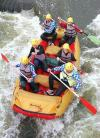 